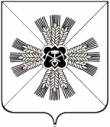 РОССИЙСКАЯ ФЕДЕРАЦИЯКЕМЕРОВСКАЯ ОБЛАСТЬПРОМЫШЛЕННОВСКИЙ МУНИЦИПАЛЬНЫЙ РАЙОНадминистрация Промышленновского муниципального  районаПОСТАНОВЛЕНИЕОт  04.04.2011г. № 433-П О плане реализации норм Федерального закона от 27.01.2010 №210-ФЗ «Об организации предоставления государственных и муниципальных услуг»В  исполнении Федерального закона Российской Федерации от 27.07.2010 №210-ФЗ «Об организации предоставления государственных  и муниципальных услуг», а также согласно протоколу заседания президиума совета при президенте Российской Федерации по развитию местного самоуправления от 27.01.2011 № 4 по вопросу «О мерах по повышению качества предоставления государственных и муниципальных услуг населению»: 1. Утвердить прилагаемый план реализации норм Федерального закона от 27.07.2010 № 210-ФЗ по предоставлению государственных и муниципальных услуг.2. Контроль за исполнением настоящего постановления возложить на  заместителя Главы района по экономике О.А. Игину.3. Постановление вступает в силу со дня подписания и подлежит обнародованию на сайте администрации района.Глава района                                                                  А.И.Шмидт